Les cycles tournent en rond
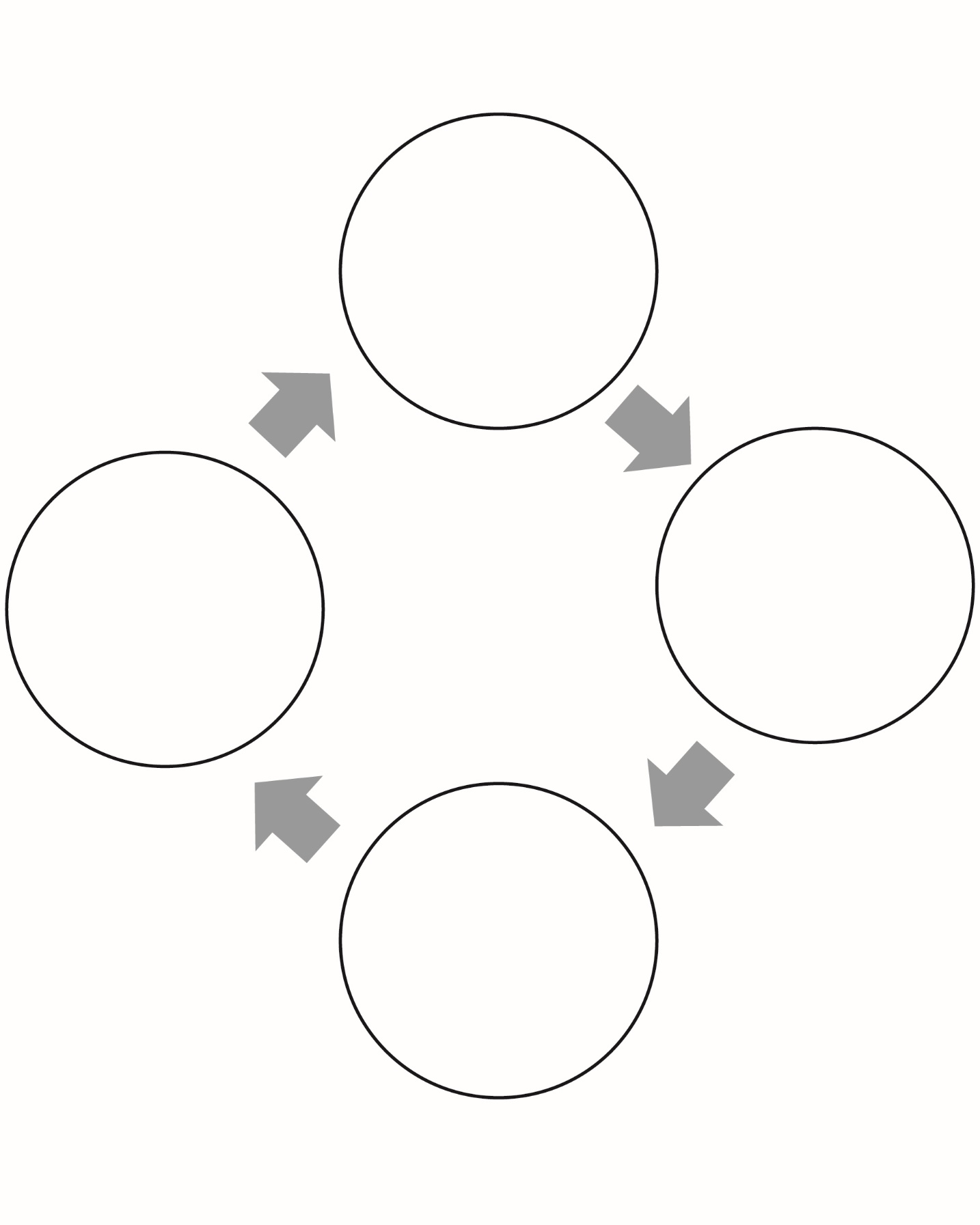 Les cycles tournent en rond
(Accommodation)		Les cycles tournent en rond (Extension)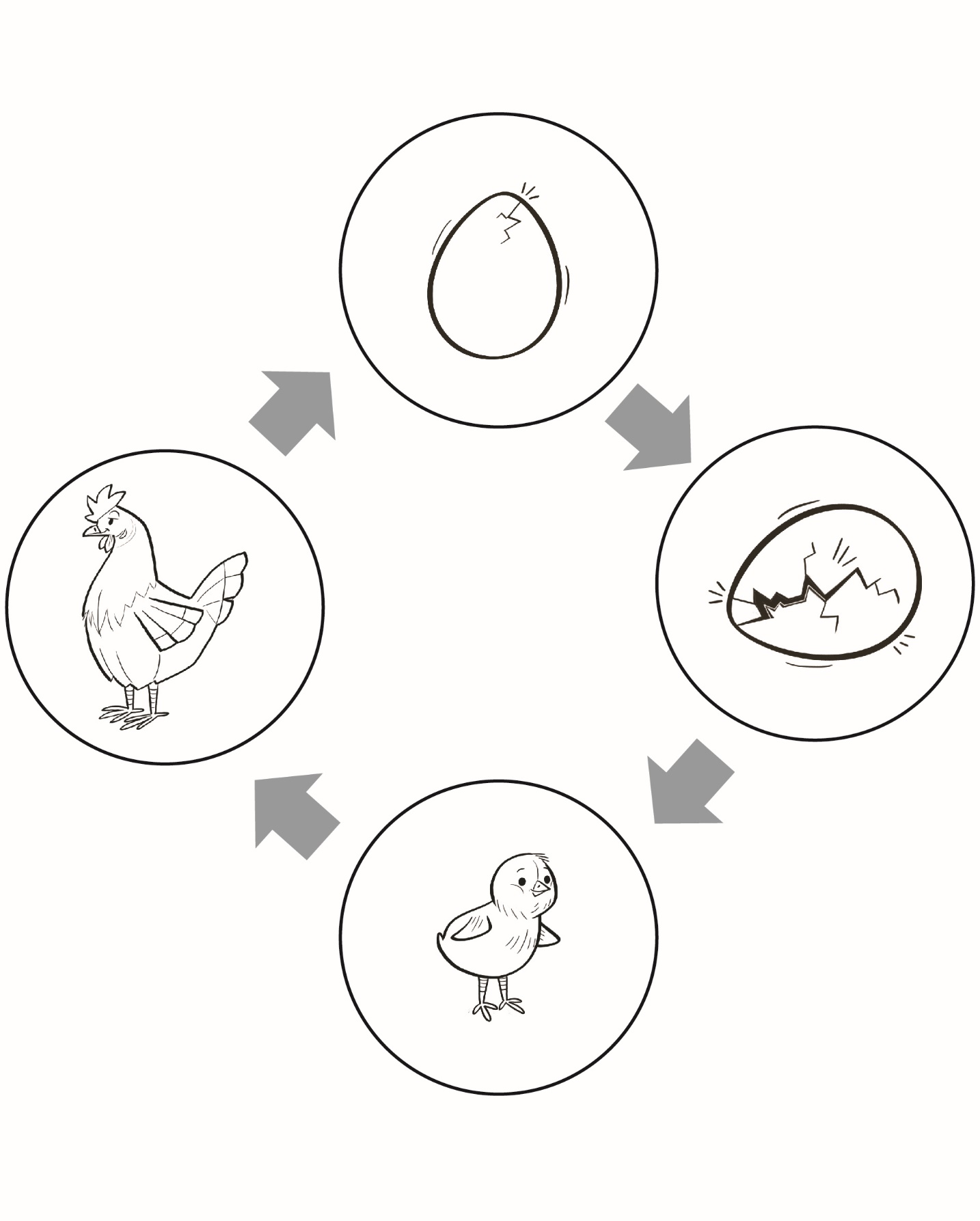 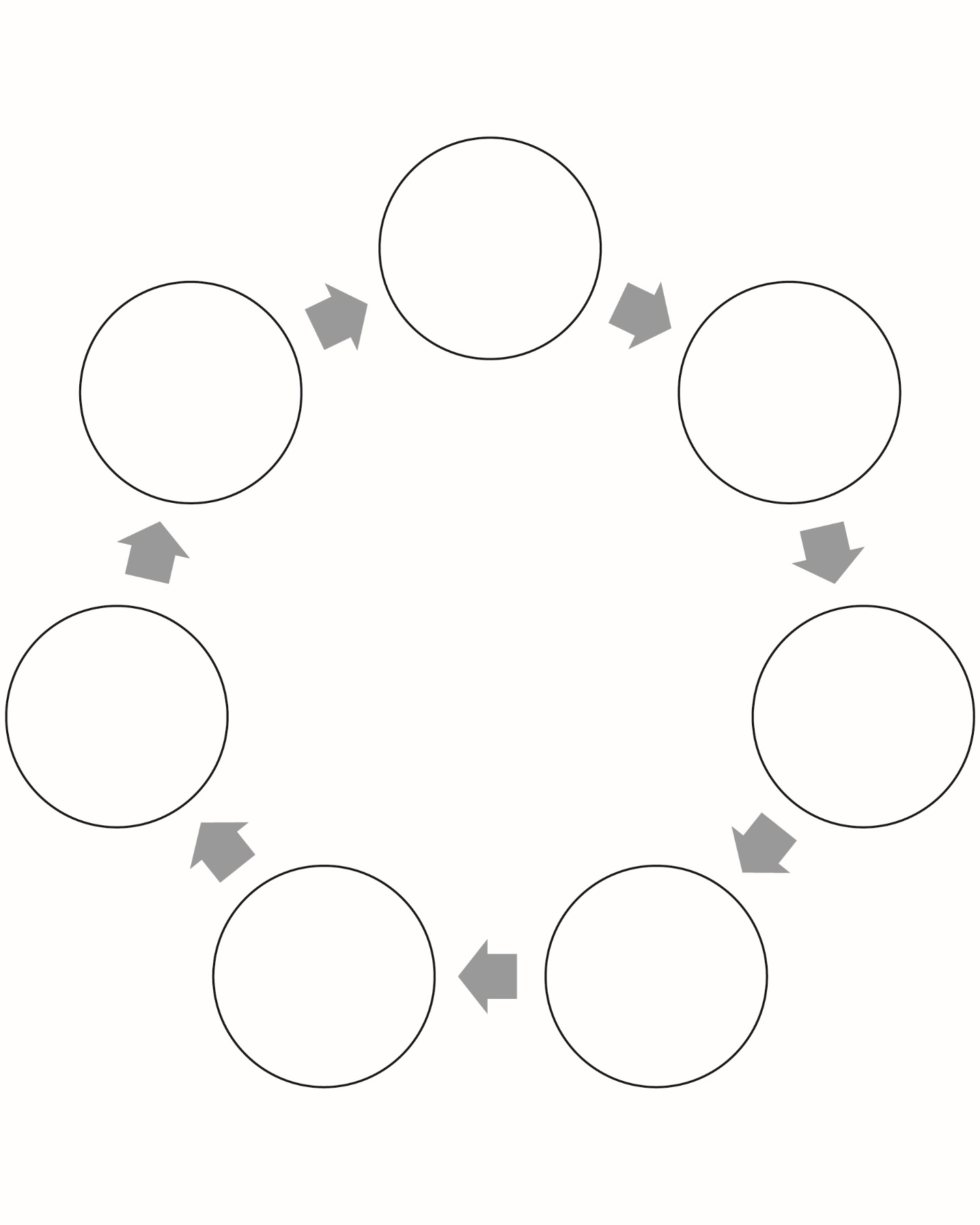 		Les cycles tournent en rond (Extension)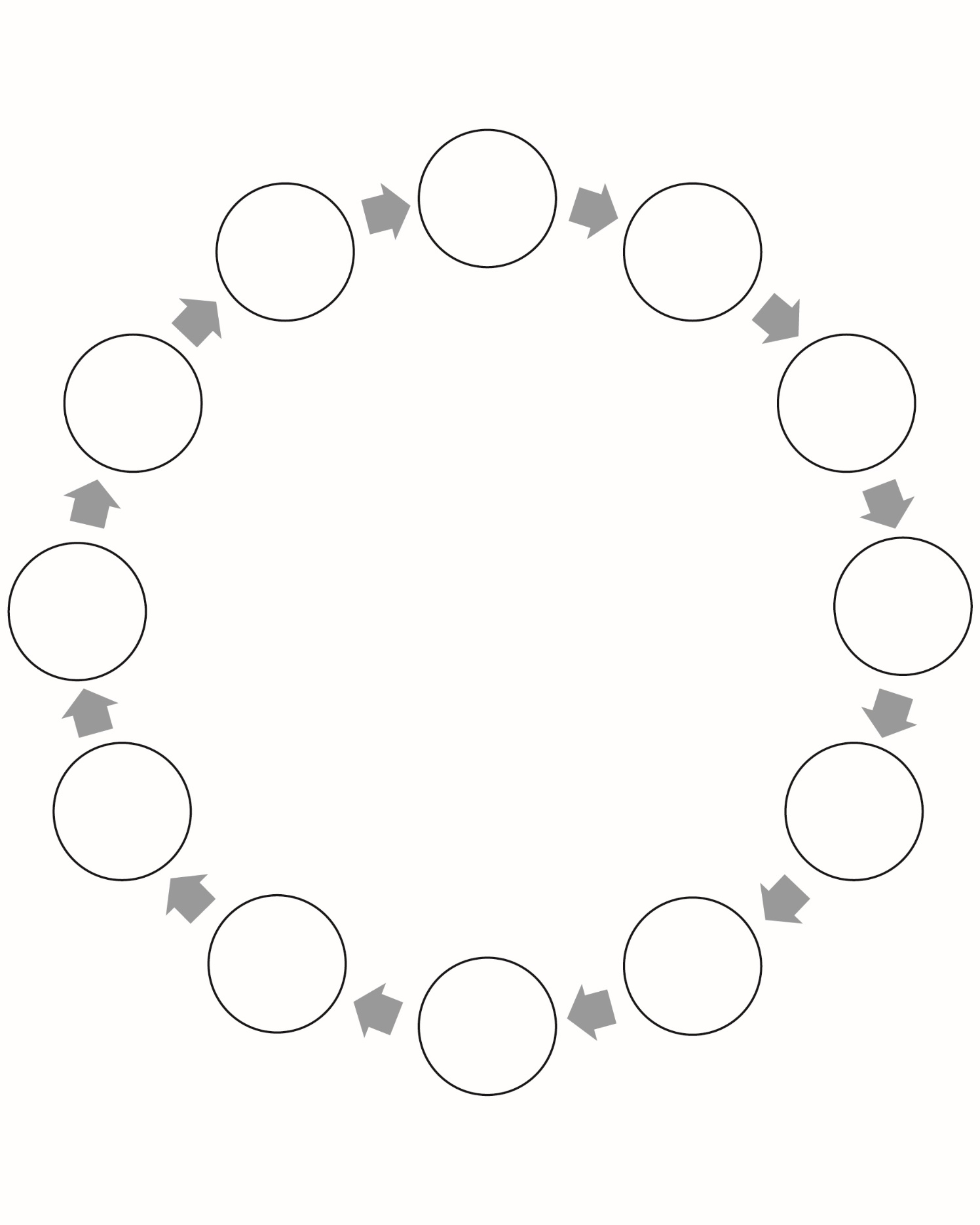 